О подготовке проекта планировкии проекта межевания территории,расположенной по адресу: Ярославская область, г. Тутаев, ул. Толбухина, у д. 187В соответствии со статьями 43, 45 и 46 Градостроительного кодекса Российской Федерации, Федеральным законом № 131 – ФЗ от 06.10.2003 «Об общих принципах организации местного самоуправления в Российской Федерации», Постановлением Администрации Тутаевского муниципального района «Об утверждении административного регламента предоставления муниципальной услуги по принятию решений о подготовке, об утверждении документации по планировке территории» от 07.04.2021 № 314-п, Решением Муниципального Совета Тутаевского муниципального района «Об утверждении Порядка подготовки и утверждения документации по планировке территории Тутаевского муниципального района» от 28.03.2019 № 47-г, Администрация Тутаевского муниципального районаПОСТАНОВЛЯЕТ:Подготовить проект планировки и проект межевания территории, расположенной по адресу: Ярославская область, г. Тутаев, ул. Толбухина, у д. 187.Утвердить задание на разработку документации по планировке территории (Приложение 1) и задание на выполнение инженерных изысканий для подготовки документации по планировке территории (Приложение 2).Контроль за исполнением постановления возложить на начальника управления архитектуры и градостроительства Администрации Тутаевского муниципального района – главного архитектора Тутаевского муниципального района Е. Н. Касьянову.Настоящее постановление вступает в силу после его официального опубликования.Глава Тутаевского муниципального района                                           			Д.Р. ЮнусовПриложение 1Утвержденопостановлением Администрации ТМРот 29.07.2022 № 580-пЗАДАНИЕна разработку документации по планировке территории,расположенной по адресу: Ярославская область, г. Тутаев, ул. Толбухина, у д. 187Приложение 1к заданию на разработку документации по планировке территории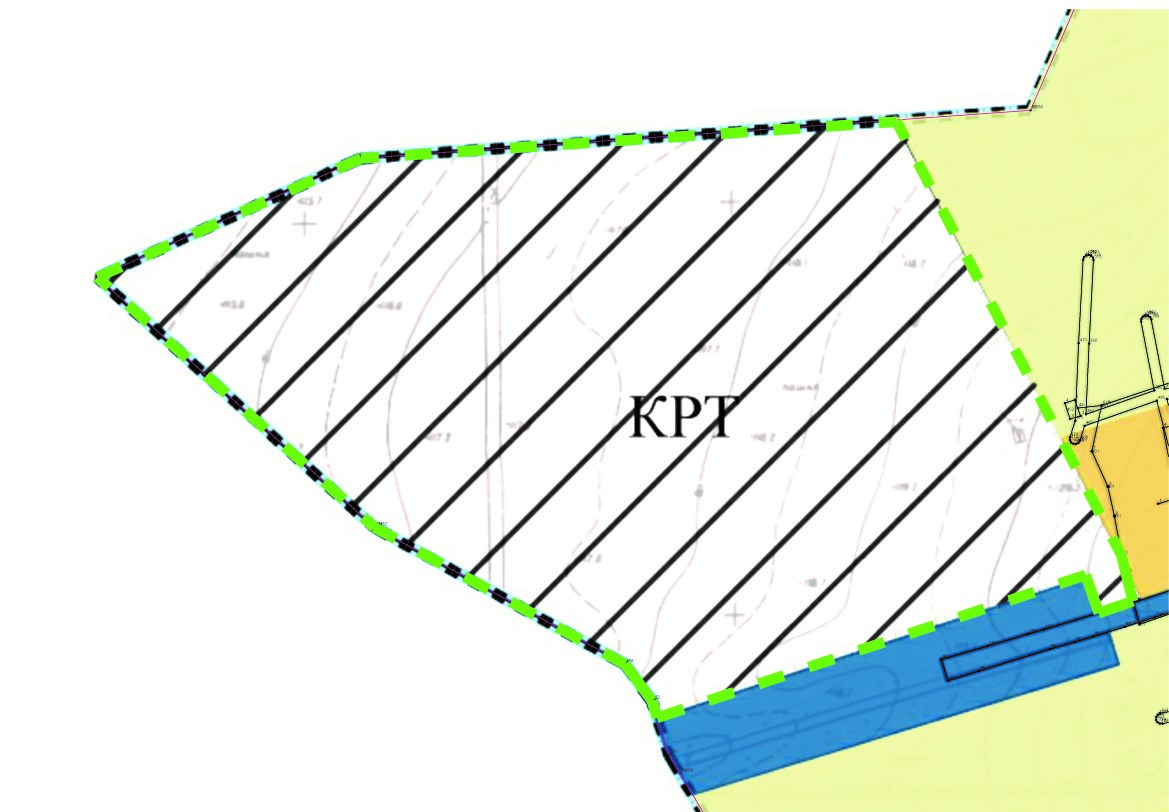 Приложение 2Утвержденопостановлением Администрации ТМРот 29.07.2022 № 580-пЗАДАНИЕна выполнение инженерных изысканий для подготовки документации по планировке территории, расположенной по адресу: Ярославская область, г. Тутаев, ул. Толбухина, у д. 187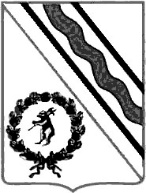 Администрация Тутаевского муниципального районаПОСТАНОВЛЕНИЕот 29.07.2022 № 580-пг. Тутаев Наименование позицииСодержание Вид разрабатываемой документации по планировке территорииПроект планировки территории, содержащий проект межевания территории Инициатор подготовки документации по планировке территорииАдминистрация Тутаевского муниципального районаИсточник финансирования работ по подготовке документации по планировке территорииЗа счет средств бюджета городского поселения ТутаевВид и наименование планируемого к размещению объекта капитального строительства, его основные характеристикиОбъекты жилищного строительства;объекты инженерной и транспортной инфраструктурыМуниципальный район (поселение), в отношении территории которого осуществляется подготовка документации по планировке территорииГородское поселение Тутаев Тутаевского муниципального районаСостав документации по планировке территорииВ соответствии с требованиями Градостроительного кодекса Российской Федерации и положениями нормативных правовых актов Российской Федерации, определяющих требования к составу и содержанию документации по планировке территорииМатериалы, представляемые Администрации ТМРПо результатам выполнения работ Инициатор передает Администрации ТМР следующую документацию: Проектную документацию в 2 – х экземплярах в бумажном формате, а также в формате DWG, MC Word, PDFИнженерно – геодезические изыскания в формате DWG1. Наименование работИнженерные изыскания, необходимые для подготовки документации по планировке территории2. Инициатор или лицо, принимающее решение о подготовке документации по планировке территорииАдминистрация Тутаевского муниципального района3. Цель работ Выполнение инженерных изысканий для подготовки документации по планировке территории4. Основания выполнения работАдминистративный регламент предоставления муниципальной услуги по принятию решений о подготовке, об утверждении документации по планировке территории, утвержденный Постановлением Администрации Тутаевского муниципального района от 07.04.2021 № 314-п;Решение Муниципального Совета Тутаевского муниципального района от 28.03.2019 № 47-г «Об утверждении Порядка подготовки и утверждения документации по планировке территории Тутаевского муниципального района»                                                   5. Сведения об объекте инженерных изысканийТерритория, расположенная по адресу: Ярославская область, г. Тутаев, ул. Толбухина, у д. 187, площадь – 86425 кв.м6. Основные требования к результатам инженерных изысканийТехнический отчет о выполнении инженерных изысканий, состоящий из текстовой и графической частей, а также приложений к нему в текстовой, графической, цифровой и иных формах.Материалы и результаты инженерно-геодезических изысканий представляются на бумажных и электронных носителях в формате, позволяющем обеспечить их размещение в информационных системах. Графические материалы и результаты инженерных изысканий представляются в форме векторной и (или) растровой модели. Информация в текстовой форме представляется в форматах DOC. Информация в растровой модели представляется в форматах TIFF, JPEG и PDF. Информация в векторной модели представляется в формате DWG.Представляемые пространственные данные должны иметь привязку к системе координат. 7. Границы проведения инженерных изысканийОпределяет исполнитель в соответствии со схемой расположения территории 8. Виды инженерных изысканий1.При подготовке документации по планировке территории необходимо выполнить следующие виды инженерных изысканий: инженерно-геодезические изысканияНеобходимость и достаточность материалов инженерных изысканий определяется инициатором в соответствии с пунктами 2, 4 Постановления Правительства РФ от  31.03.2017 № 402.2. В составе инженерно-геодезических изысканий должны быть выполнены:создание опорных геодезических сетей;геодезические наблюдения за деформациями и осадками зданий и сооружений, движениями земной поверхности и опасными природными процессами (при необходимости);создание и обновление инженерно-топографических планов;трассирование линейных объектов;создание топографической съемки в масштабе 1:5009. Описание объекта планируемого размещения капитального строительстваОбъекты жилищного строительства;объекты инженерной и транспортной инфраструктуры 